SECRETARIA MUNICIPAL DE ADMINISTRAÇÃOTERMO DE REFERÊNCIA -  CONFECÇÃO DE UNIFORMESCód. 22143 - CAMISETA DE MANGAS CURTAS COM PUNHO AZUL MARINHO, GOLA PÓLO AZUL MARINHO, ABERTURA FRONTAL COM 3 BOTÕES, CONFECCIONADA EM TECIDO DE MALHA PIQUET, NA COR CINZA CLARO MESCLA, SENDO ENTRE 96 A 98% ALGODÃO E 2% A 4% ELASTANO, LOGO BORDADO DE 9X3 CM, ACABAMENTO DE 1ª QUALIDADE.  NOS TAMANHO: “PP, P, M, G, GG E XXG ADULTO”, SENDO MODELAGEM BABY LOOK FEMININO, CONFORME ARTE DESCRITO NO TERMO DE REFERÊNCIA.OBS; OS TAMANHOS SERÃO SOLICITADOS NA REQUISIÇÃO.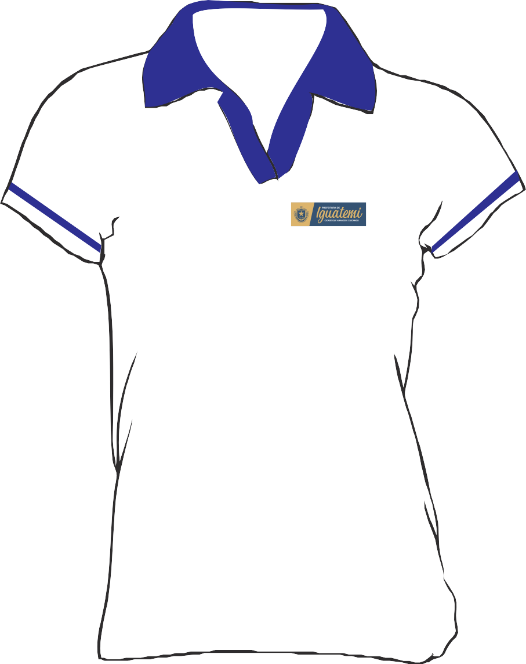 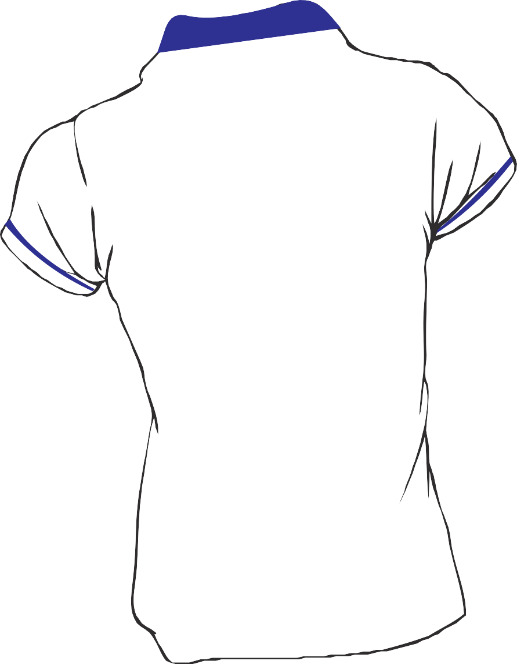 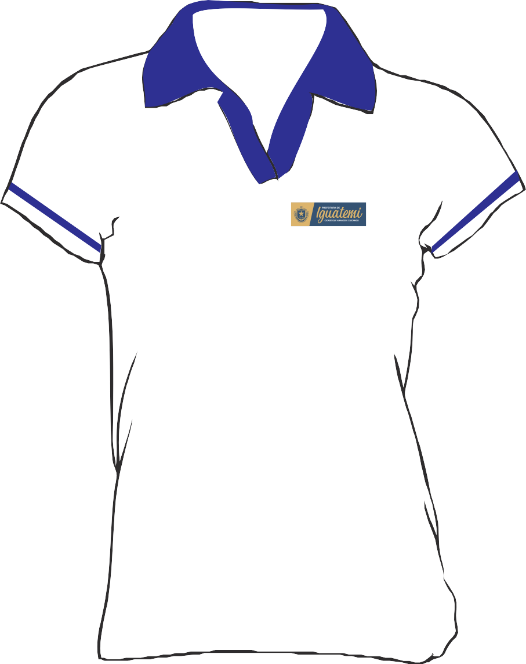 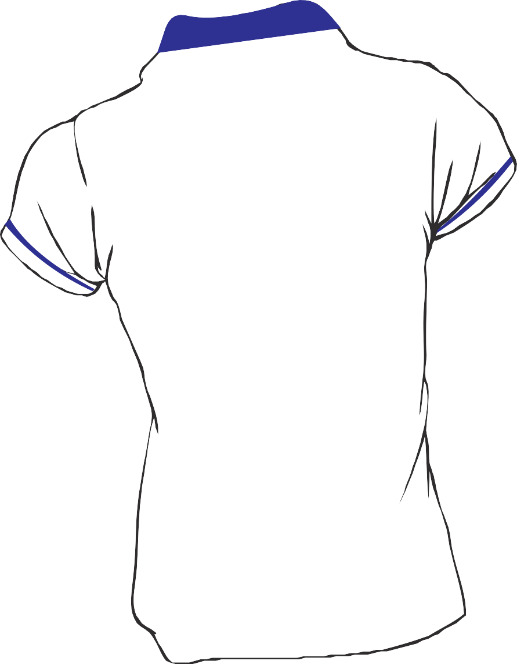 Cód. 22142 - CAMISETA DE MANGAS CURTAS COM PUNHO AZUL MARINHO, GOLA PÓLO AZUL MARINHO, ABERTURA FRONTAL COM 3 BOTÕES, CONFECCIONADA EM TECIDO DE MALHA PIQUET, NA COR CINZA CLARO MESCLA, SENDO ENTRE 96 A 98% ALGODÃO E 2% A 4% ELASTANO, LOGO BORDADO DE 9X3 CM, ACABAMENTO DE 1ª QUALIDADE.  NOS TAMANHO: “PP, P, M, G, GG E XXG ADULTO”, SENDO MODELAGEM RETA MASCULINO, CONFORME ARTE DESCRITO NO TERMO DE REFERÊNCIA.OBS; OS TAMANHOS SERÃO SOLICITADOS NA REQUISIÇÃO.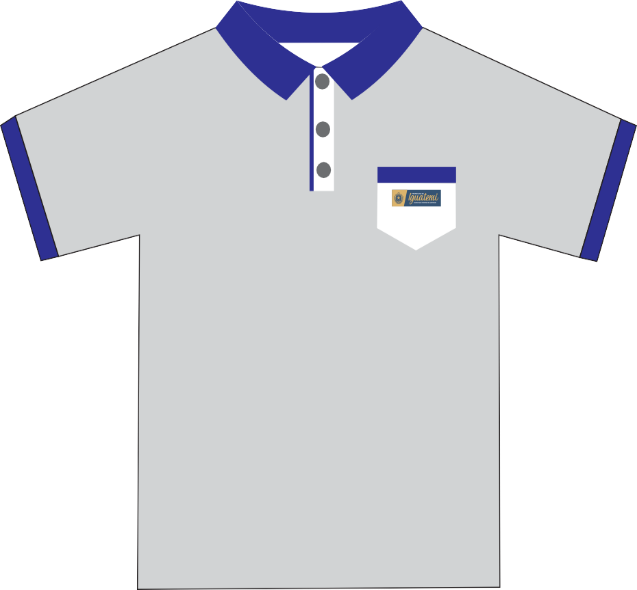 TAMANHOQUANTIDADEPPPMGGGXXGTOTAL58TAMANHOQUANTIDADEPPPMGGGXXGTOTAL66